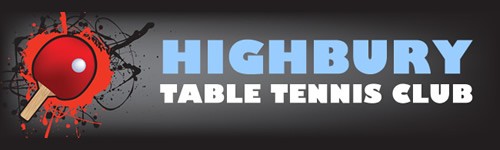 JUNIOR TABLE TENNIS SESSION 2019 TUESDAY  -16.30- 1800                             HIGHBURY GROVE SCHOOL N5 2EQ 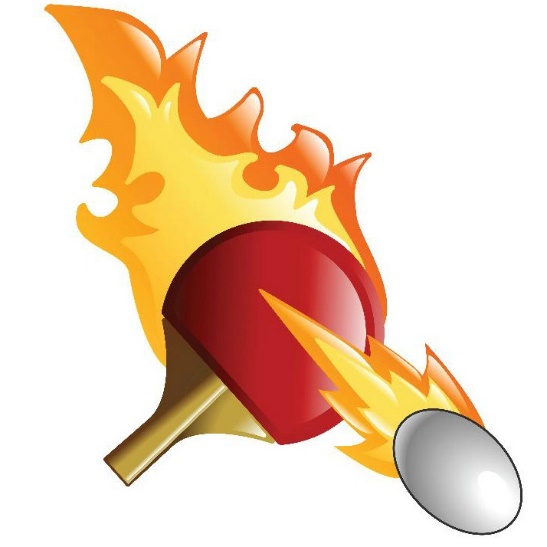 £50 FOR ALL 12 SESSIONS  MUST PAY IN ADVANCE Please pay by bacs and book your places, We will confirm your place by emailS Shah A/c 47460897 Sort Code 09 01 26  £50 Special needs child parent required to be on site. SANKET SHAH : 07886685393   email : sanketshahba@yahoo.co.uk30/4/201911/6/201916/7/20197/5/201918/6/201914/5/201925/6/201921/5/20192/7/20194/6/20199/7/2019NAME OF CHILDYEARNAME OF PARENTCONTACT NO